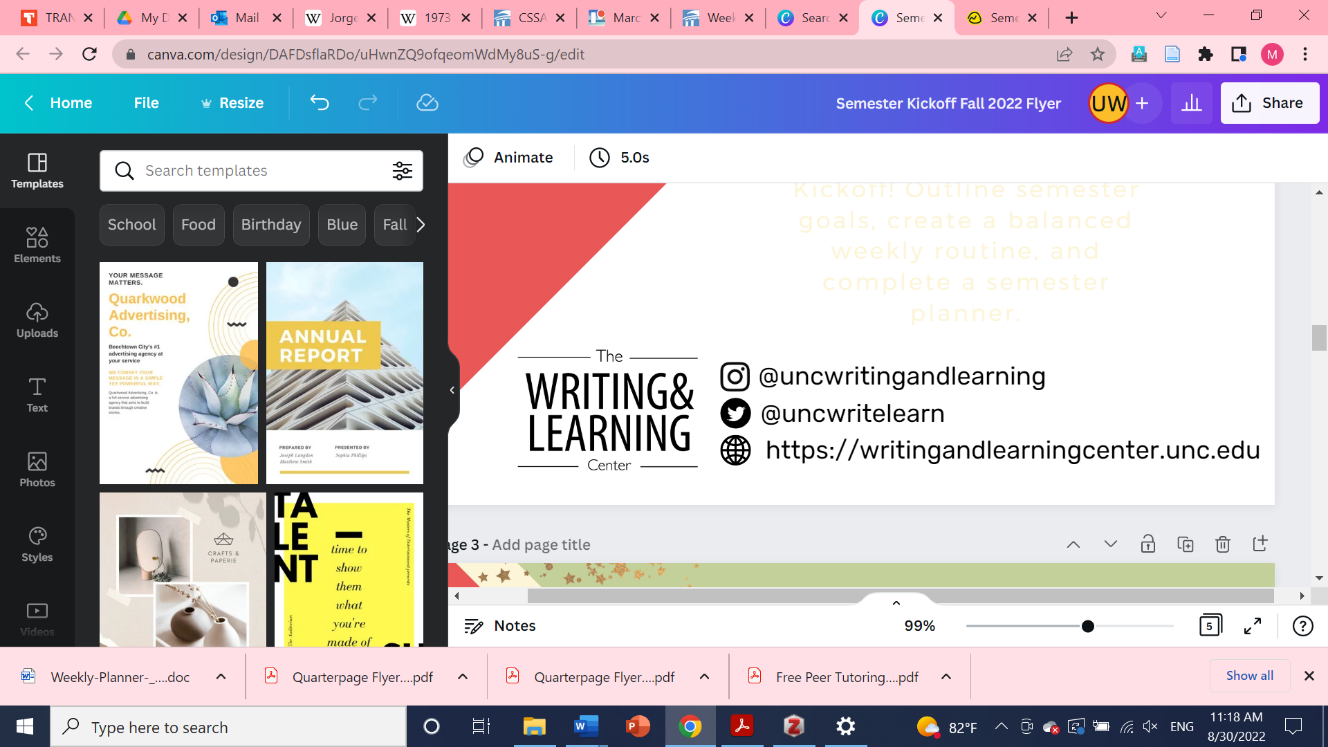 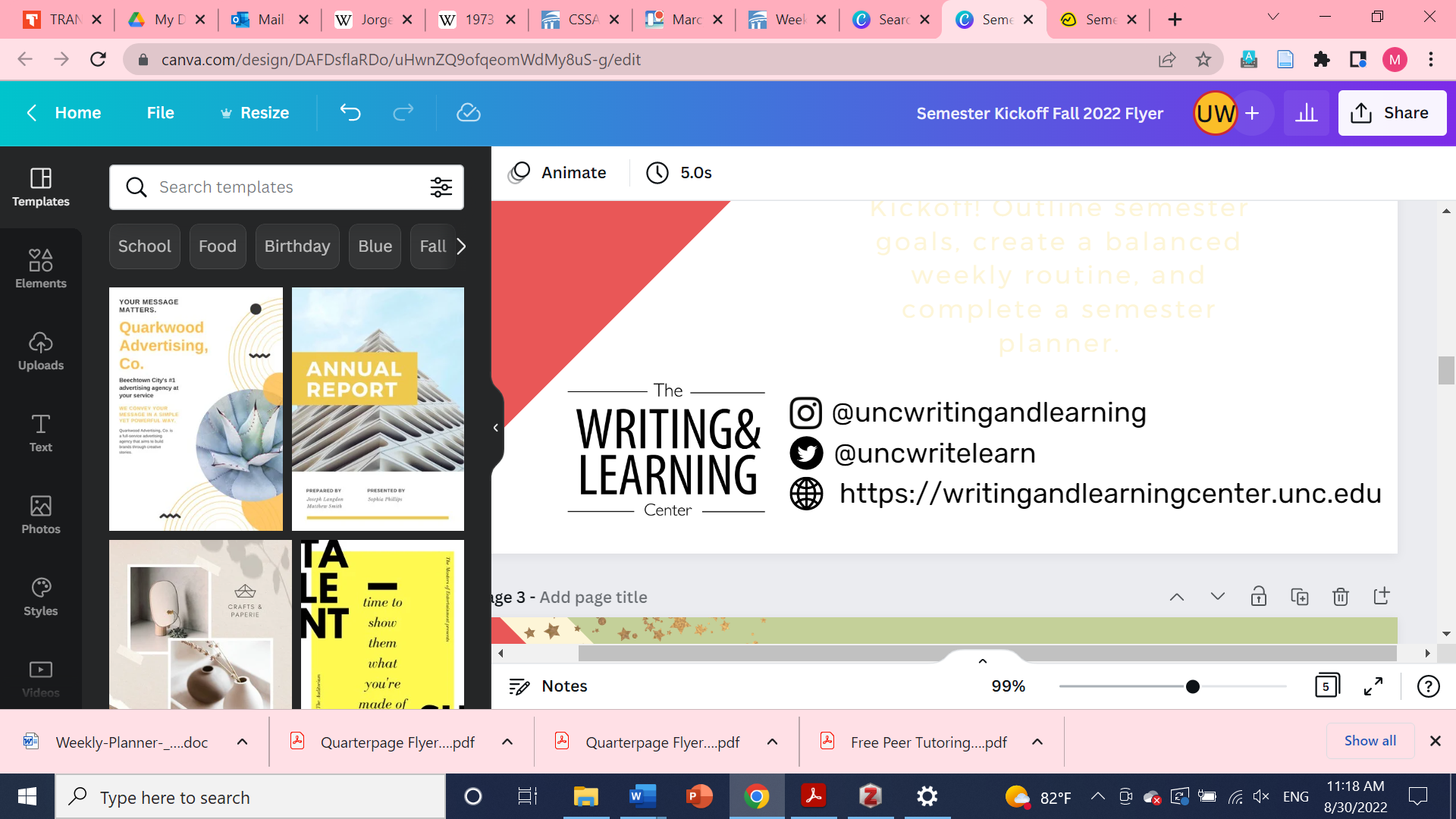 Tasks for: ________________(class)Tasks for: ________________(class)Tasks for: ________________(class)Tasks for: ________________(class)Tasks for: ________________(class)Mon 12/2Tue 12/3Wed 12/4Thu 12/5Fri 12/6Sat 12/7Sun 12/8Mon 12/9Tue 12/10Wed 12/11Thu 12/12Fri 12/13